МОО ТОС «Парус»Очистка дорог от снега (январь 2021 г.)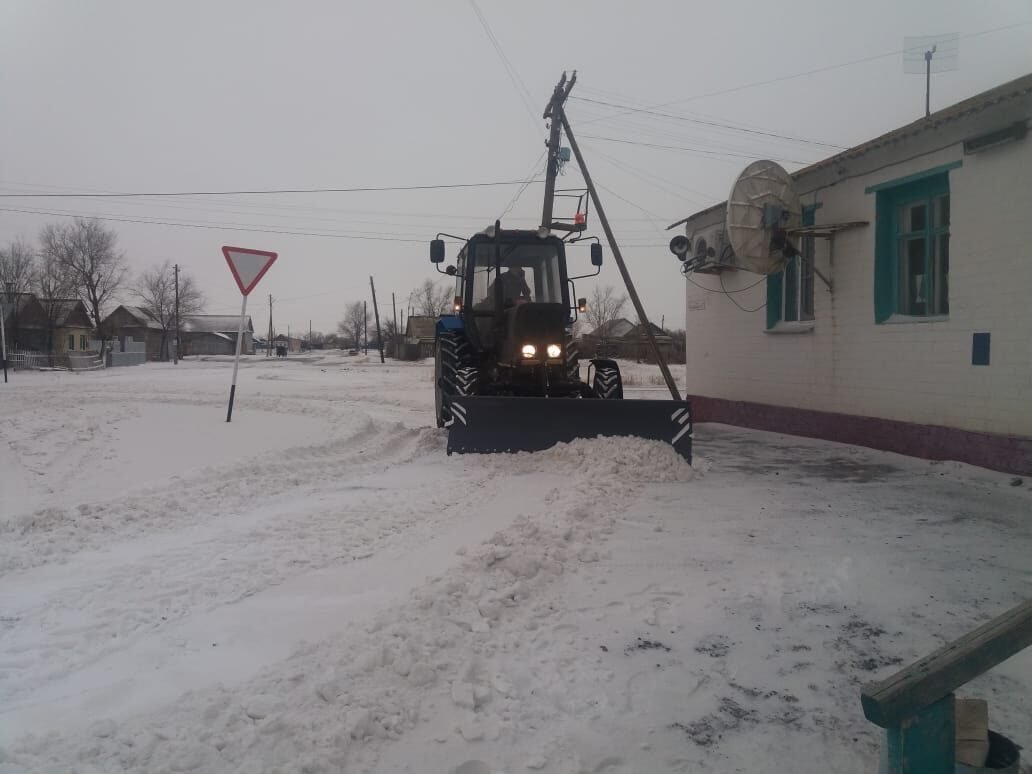 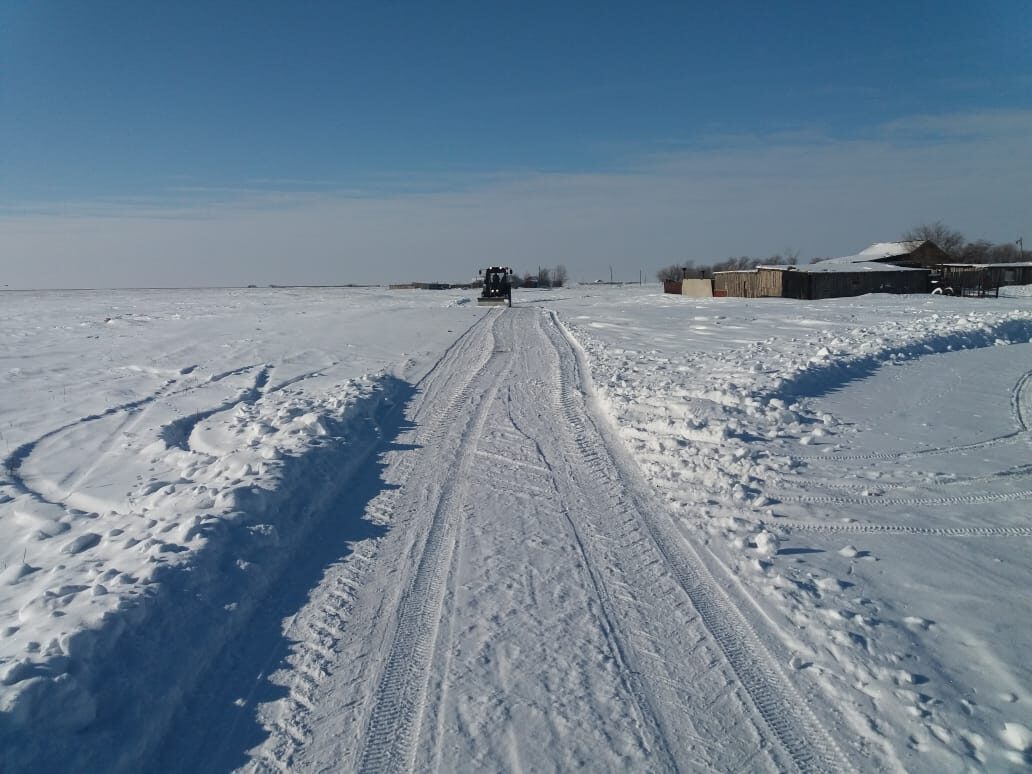 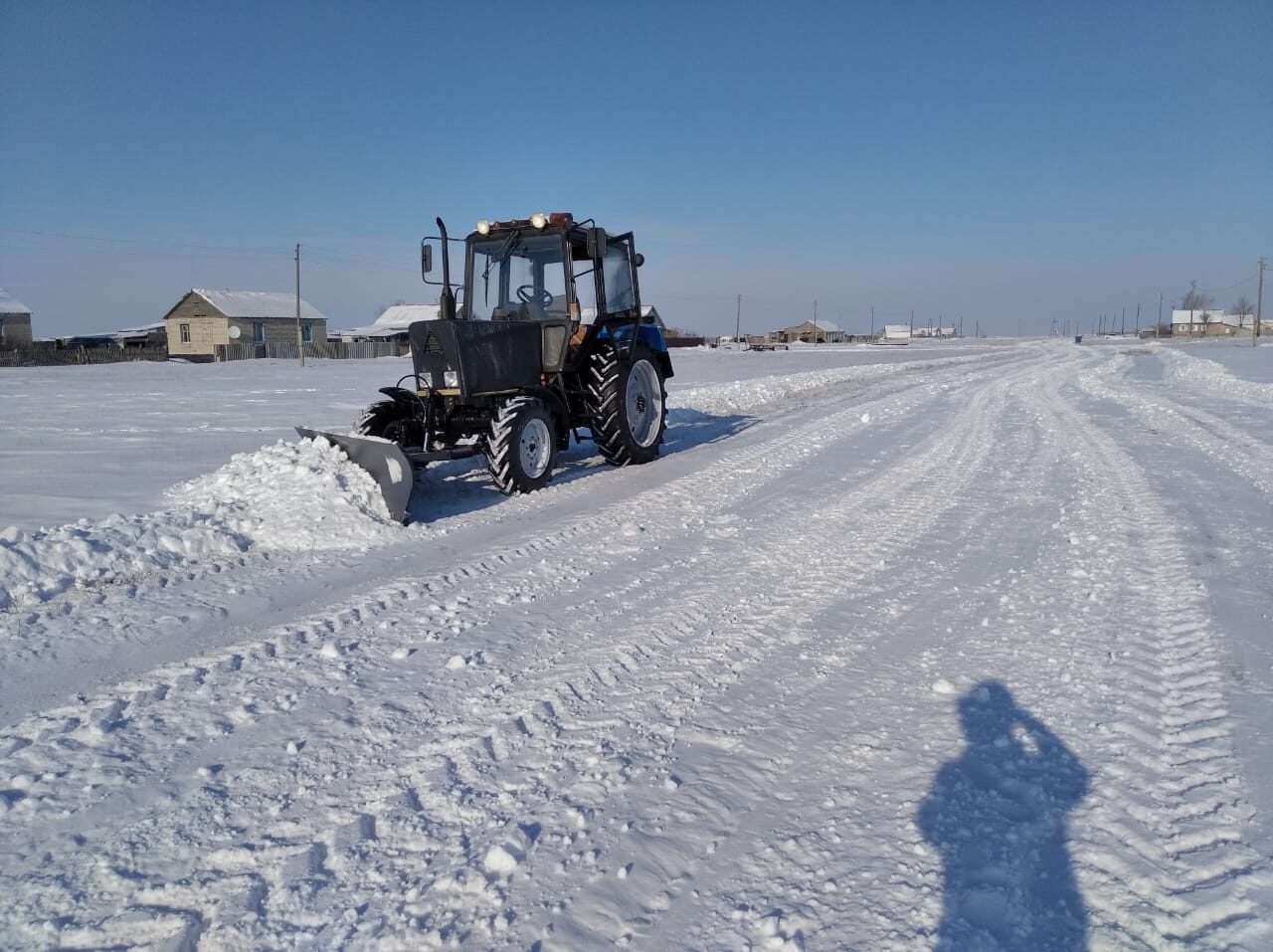 Установка площадок под ТКО (октябрь 2020 г.)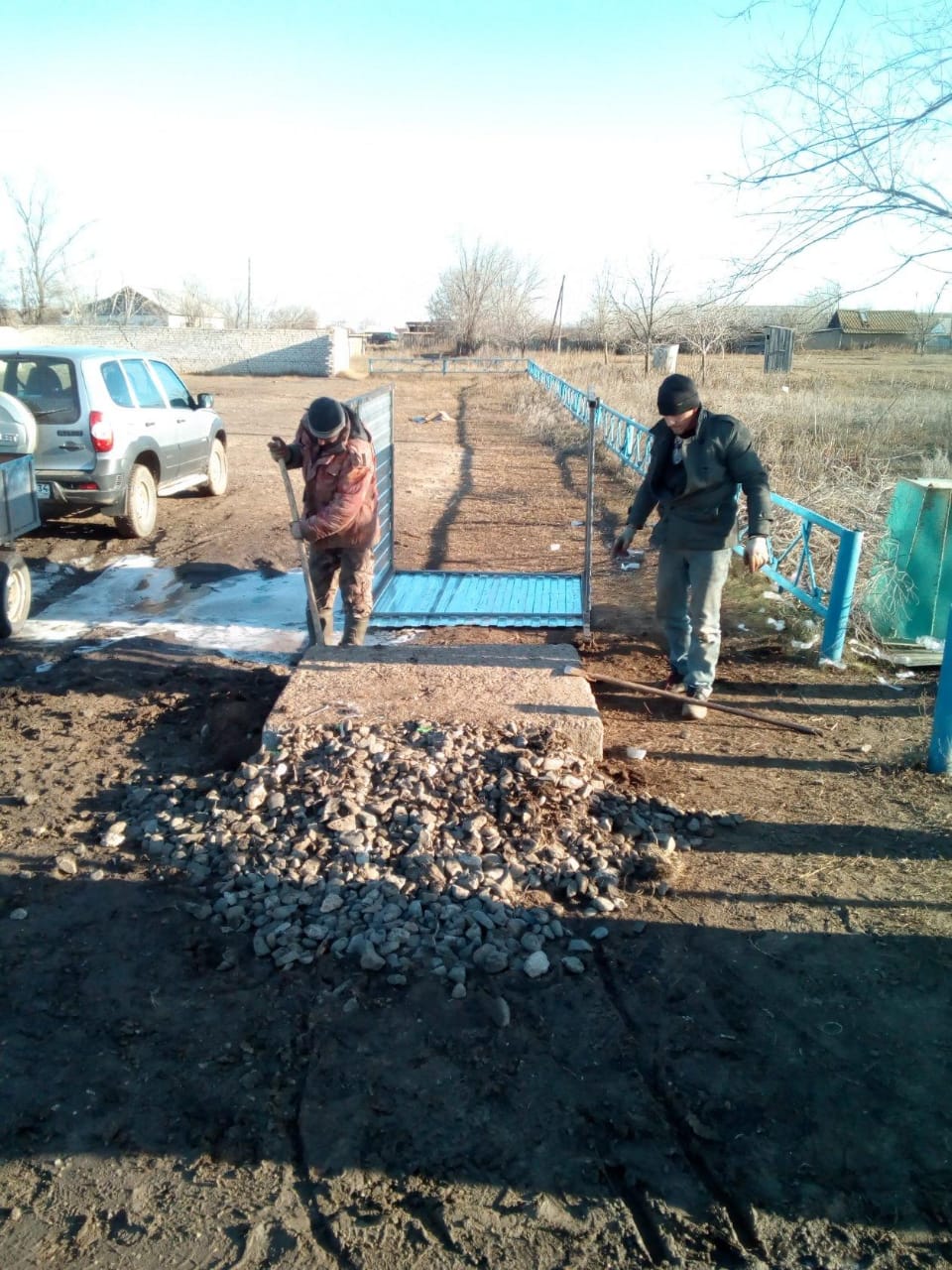 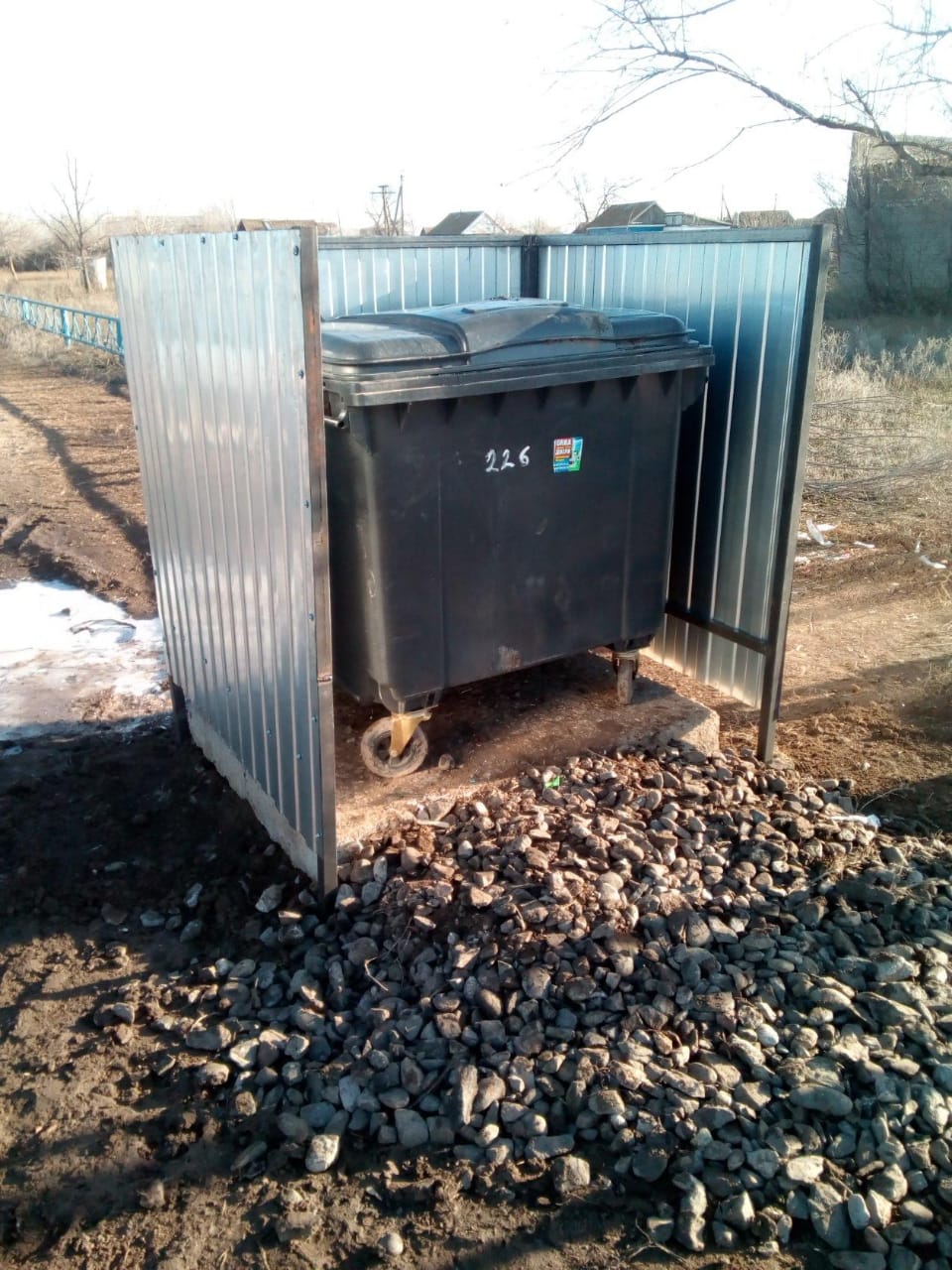 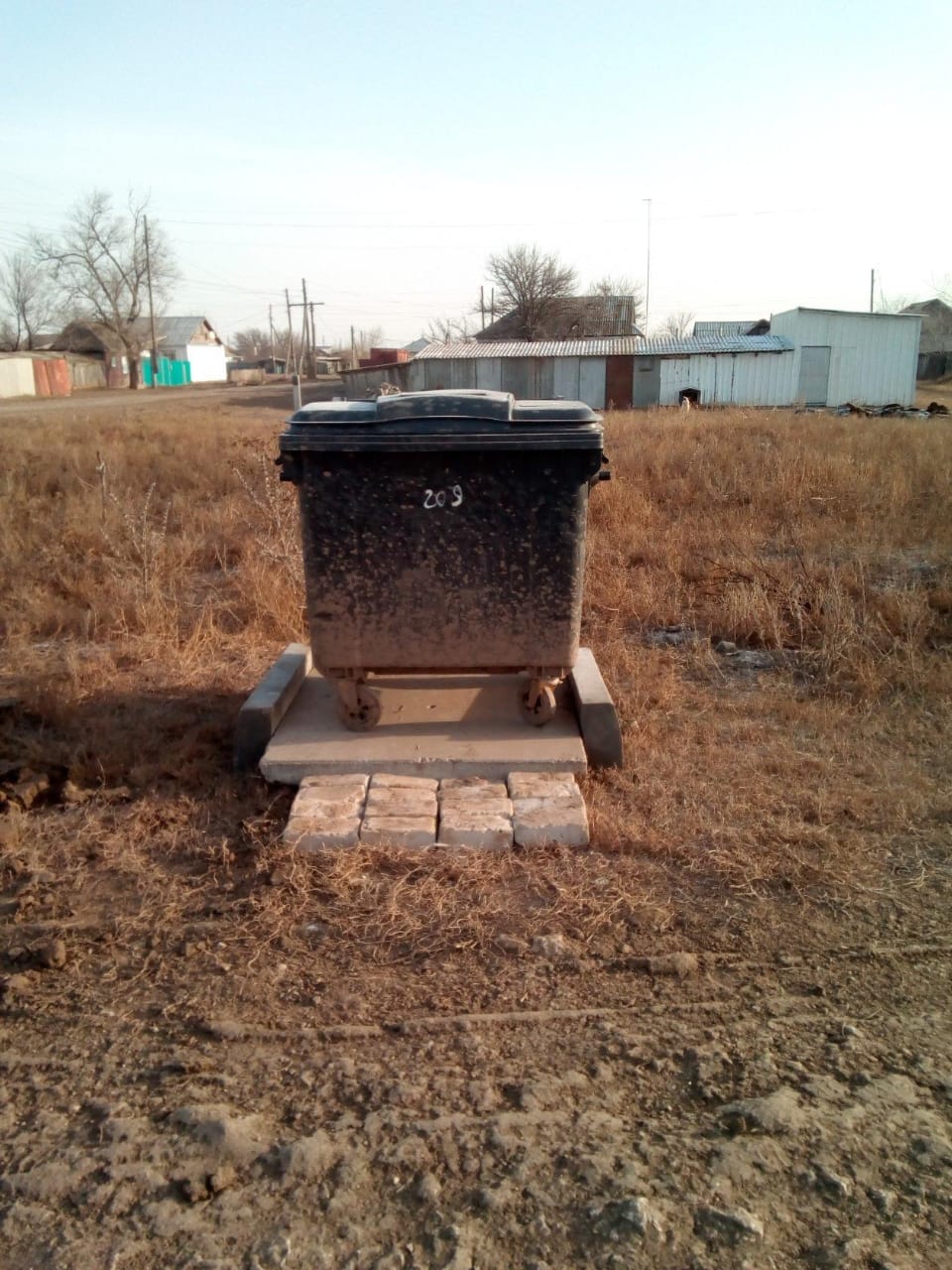 Строительство площадки «Зона отдыха» (май-сентябрь 2020 г.)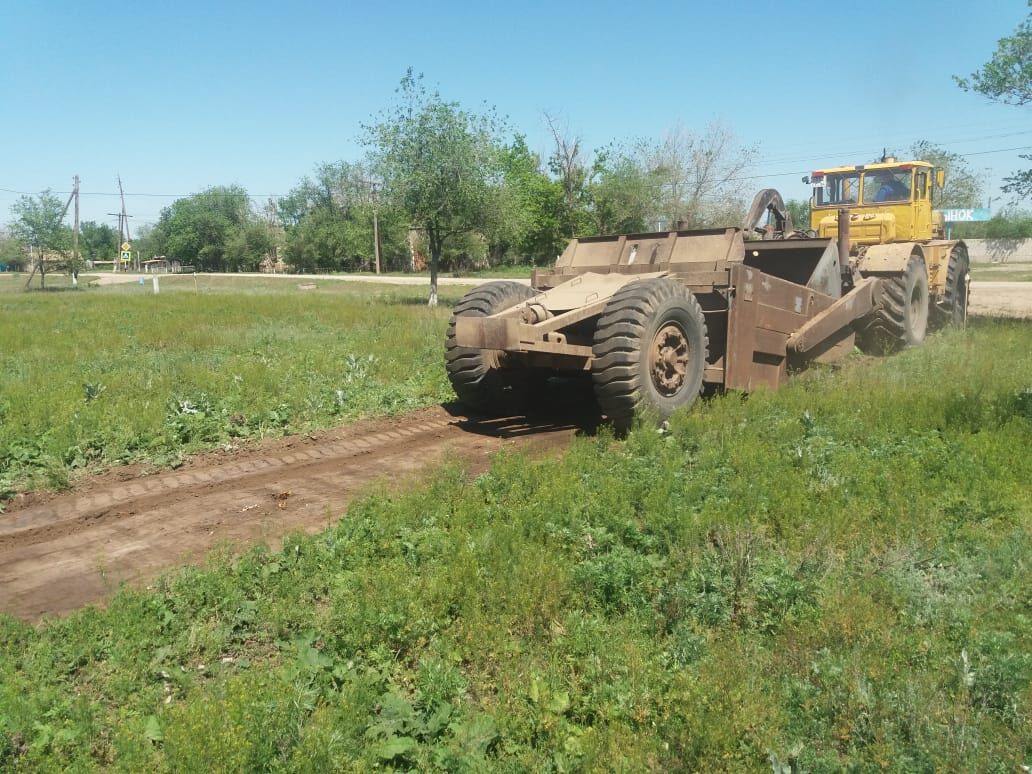 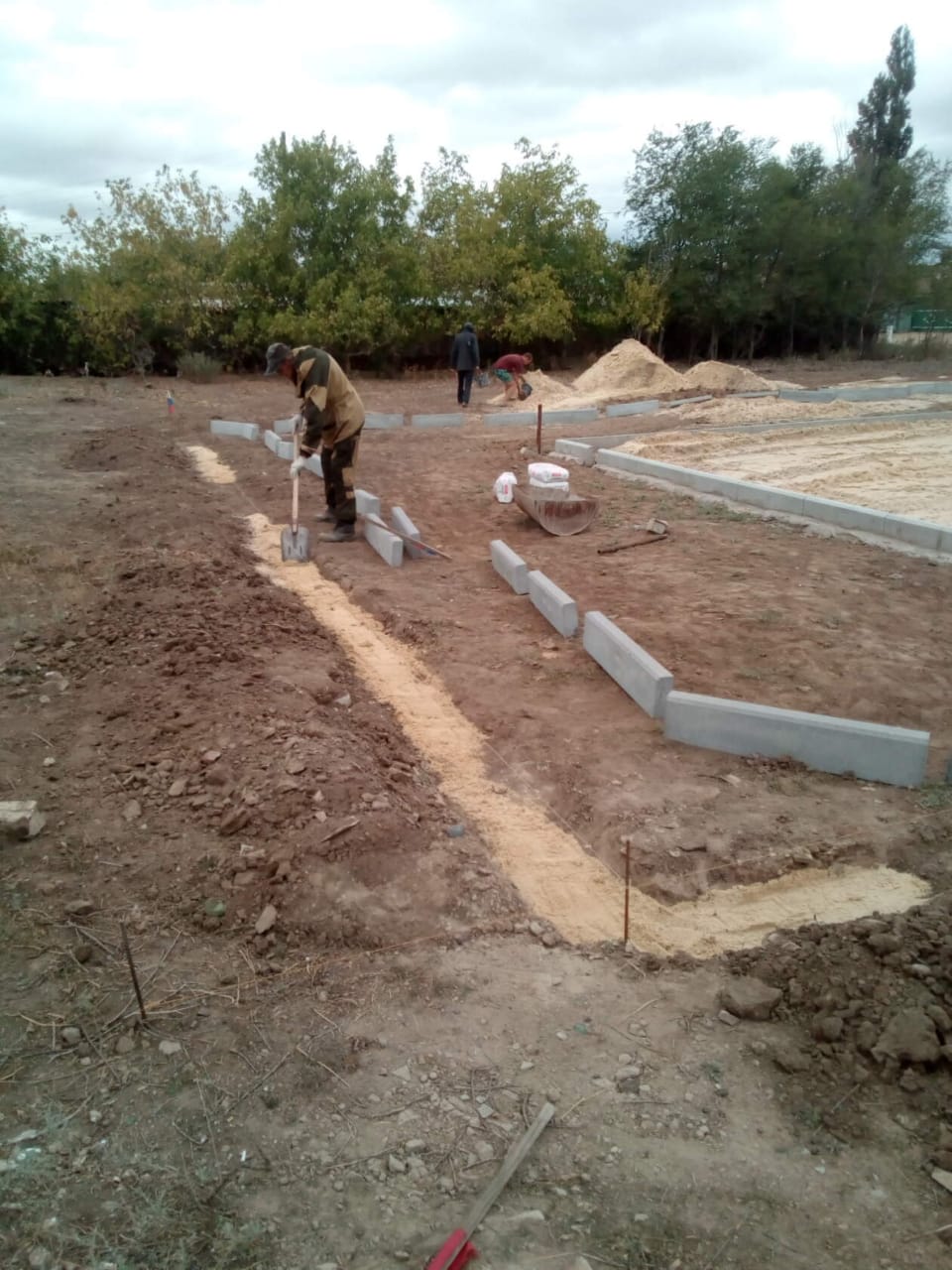 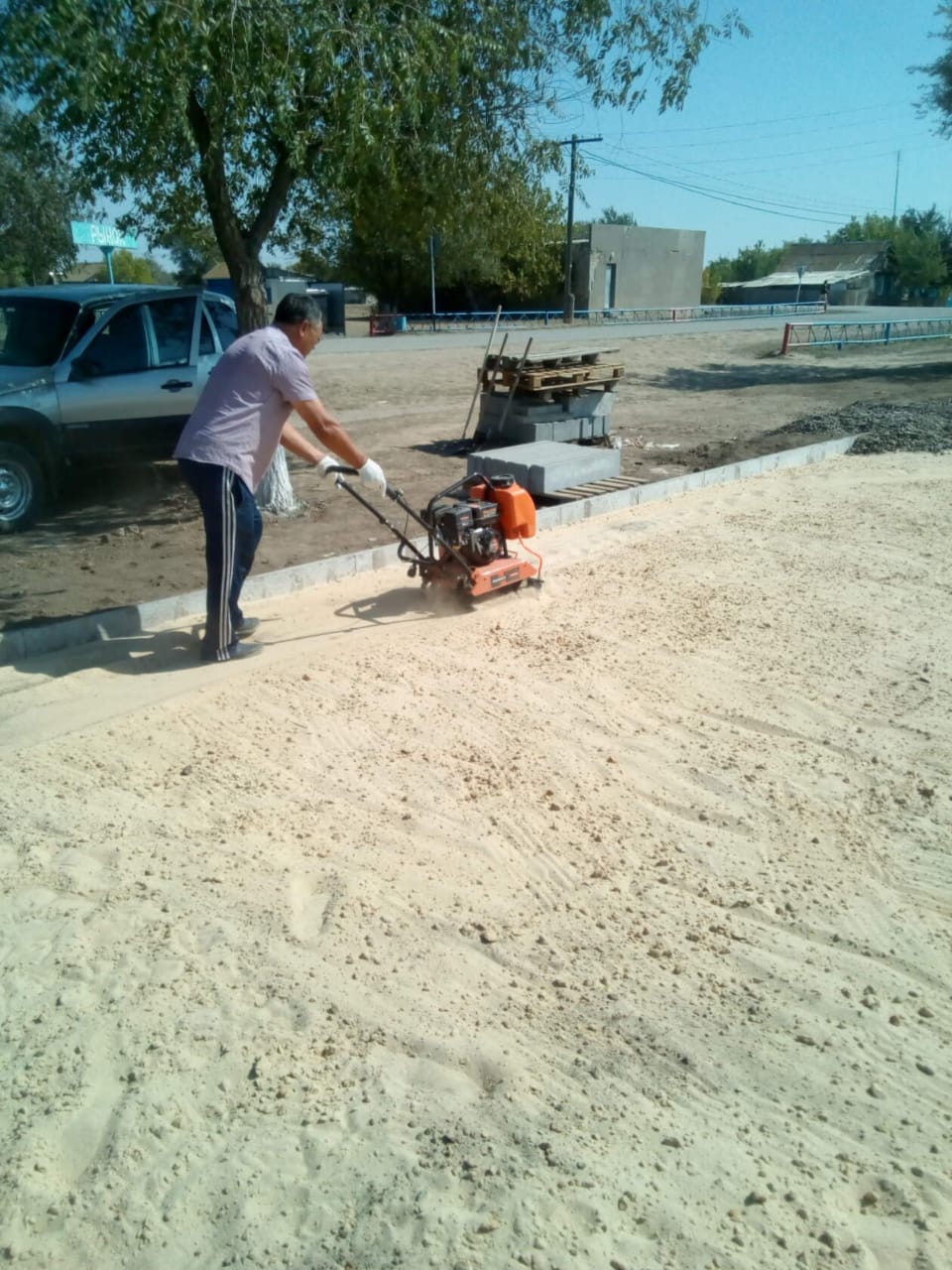 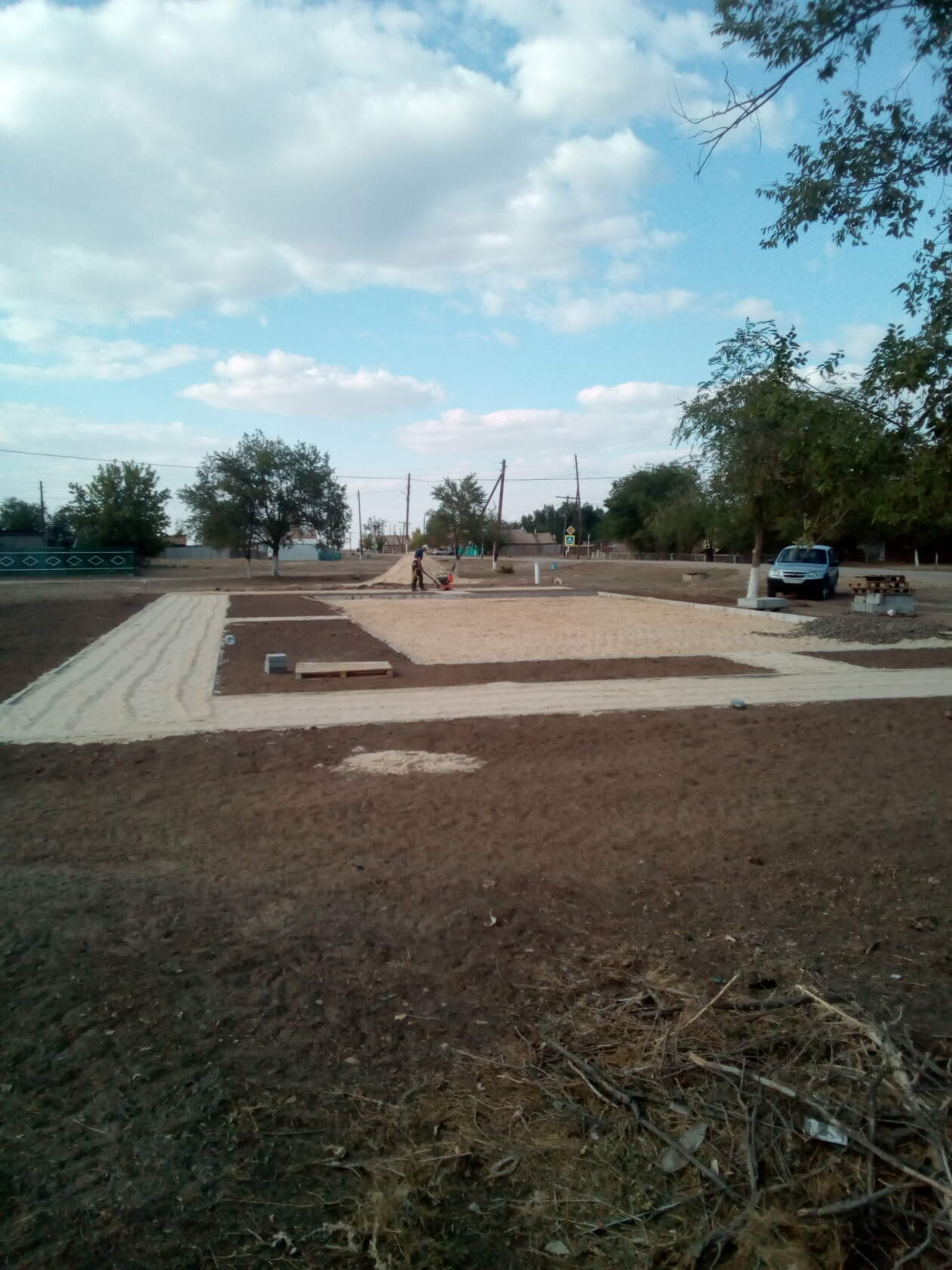 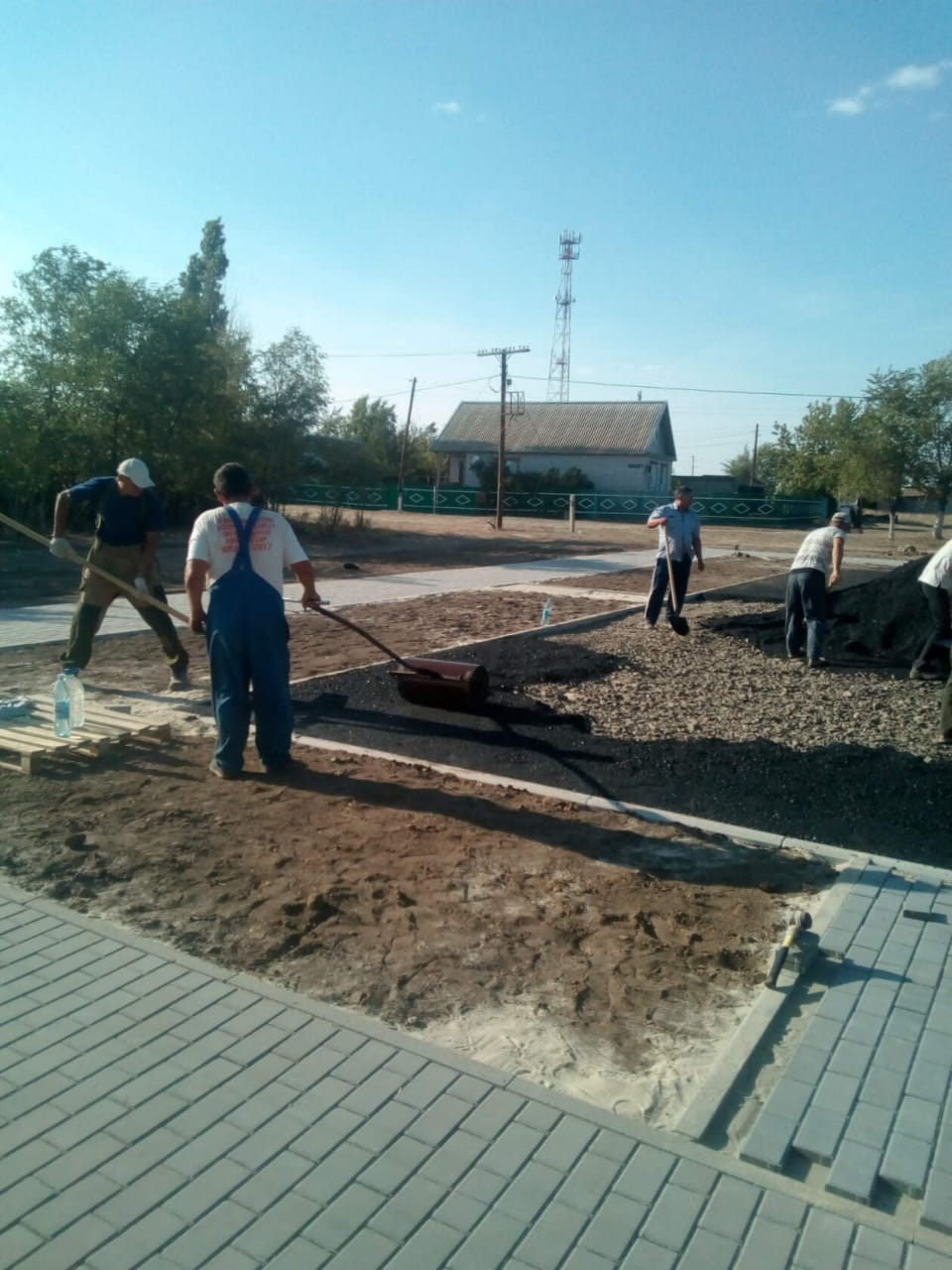 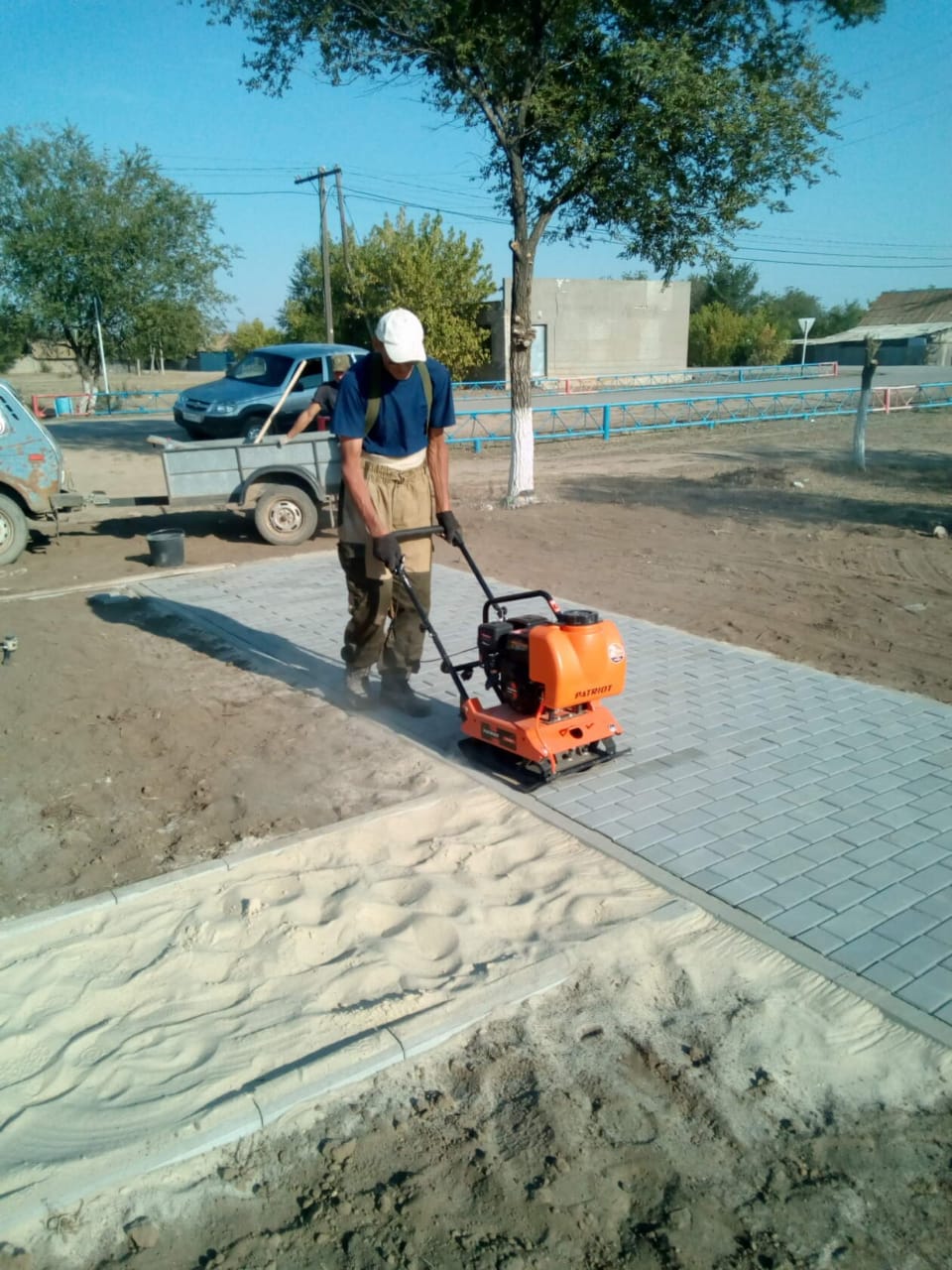 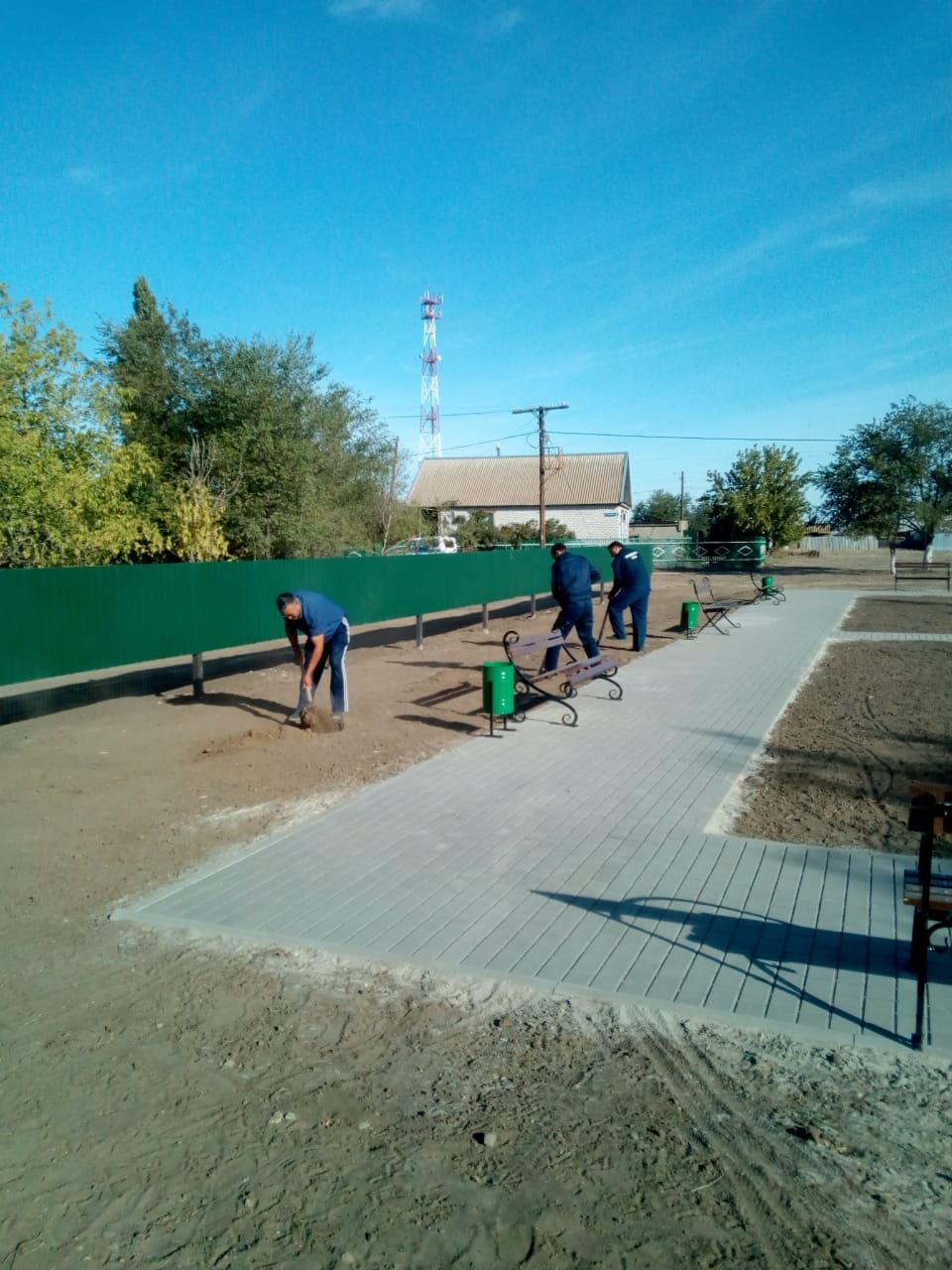 На территории ТОС «Парус» проводилось профилирование и щебневание дорог по улицам. (сентябрь-октябрь 2020 г.)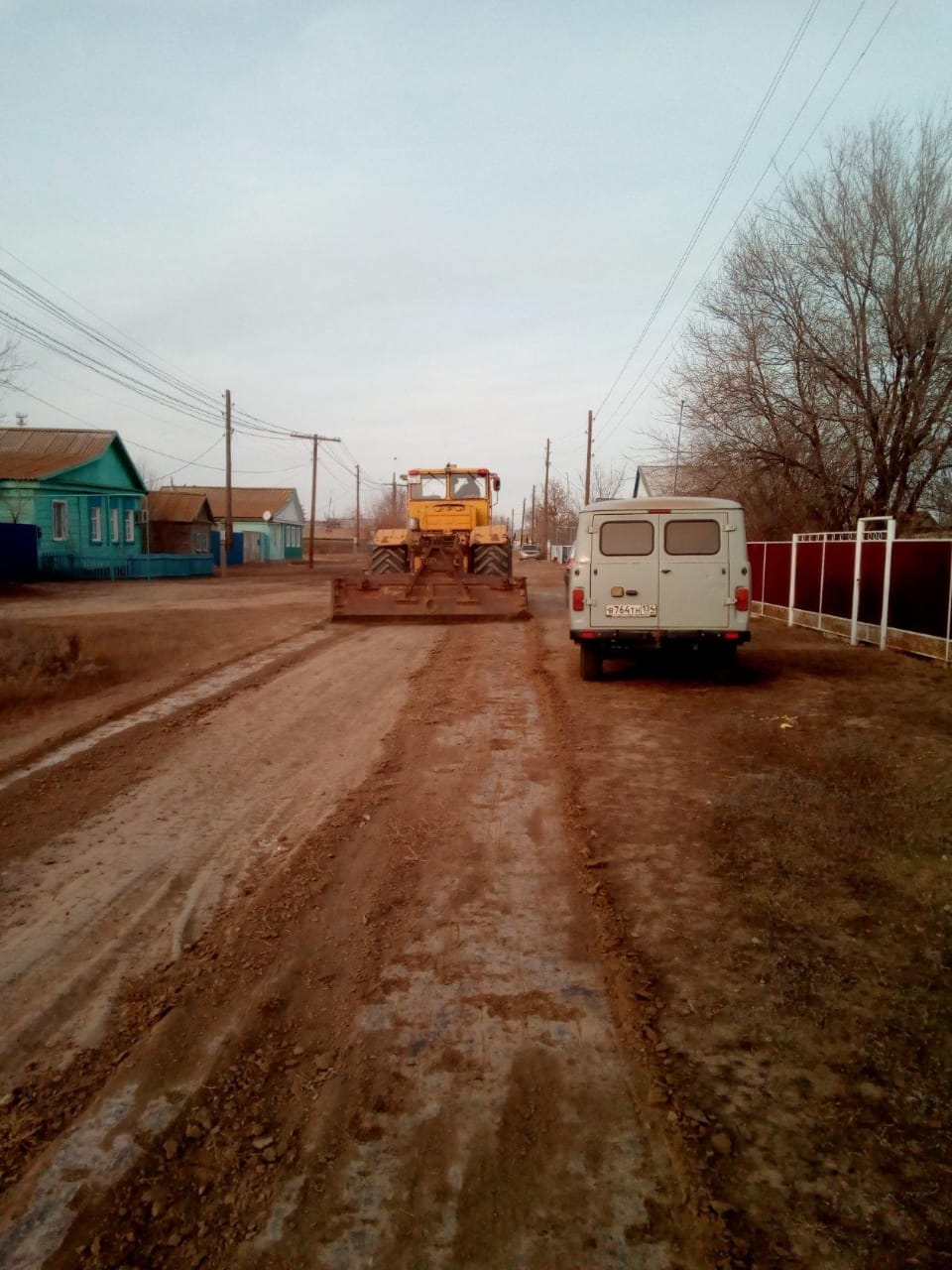 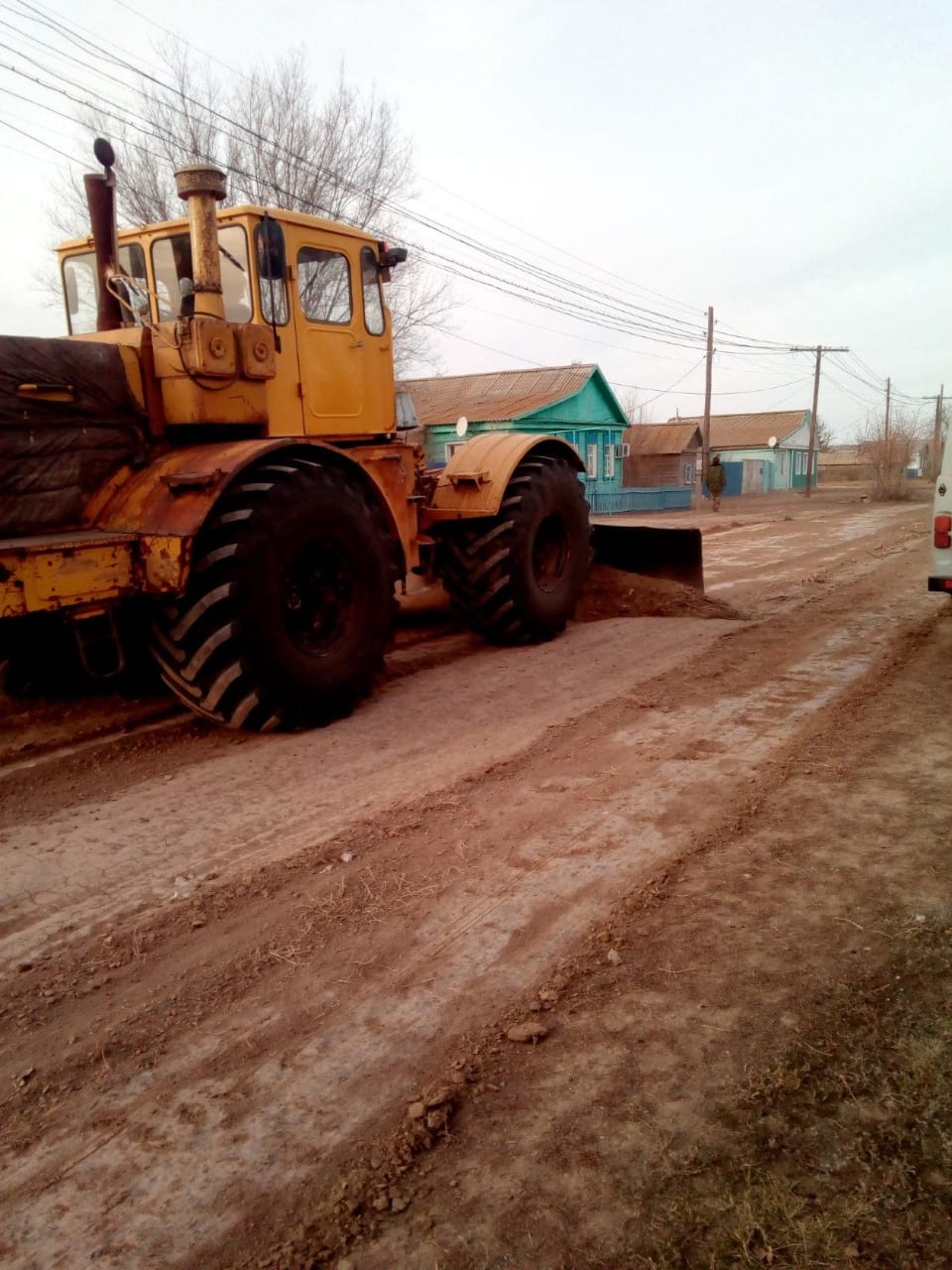 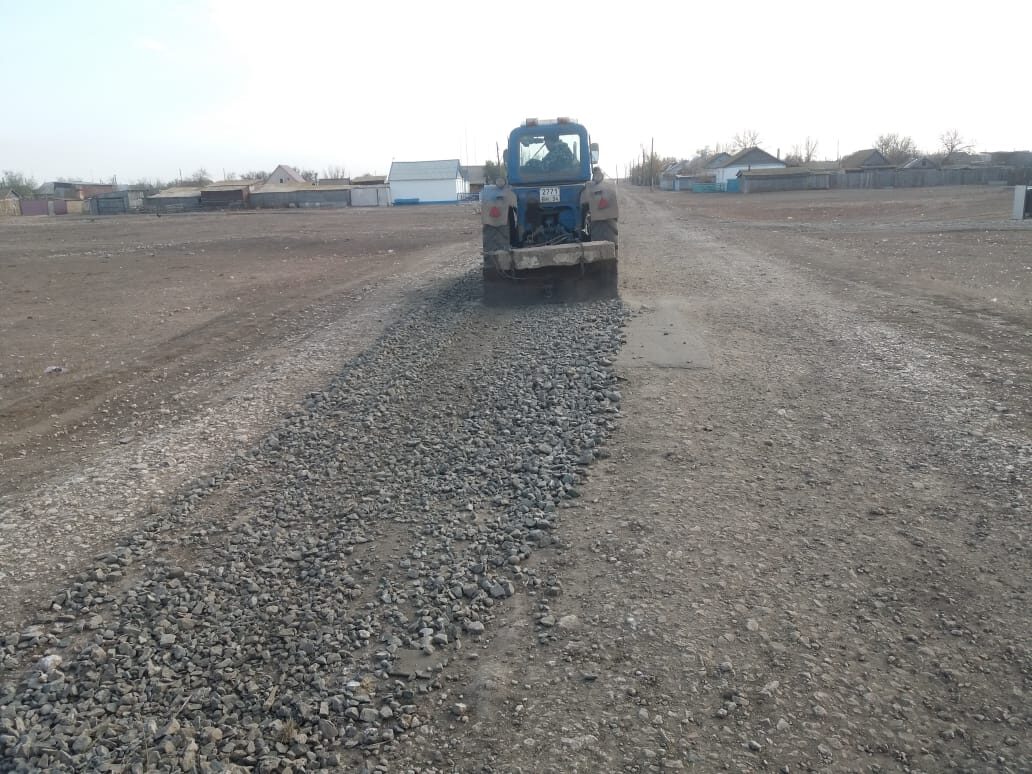 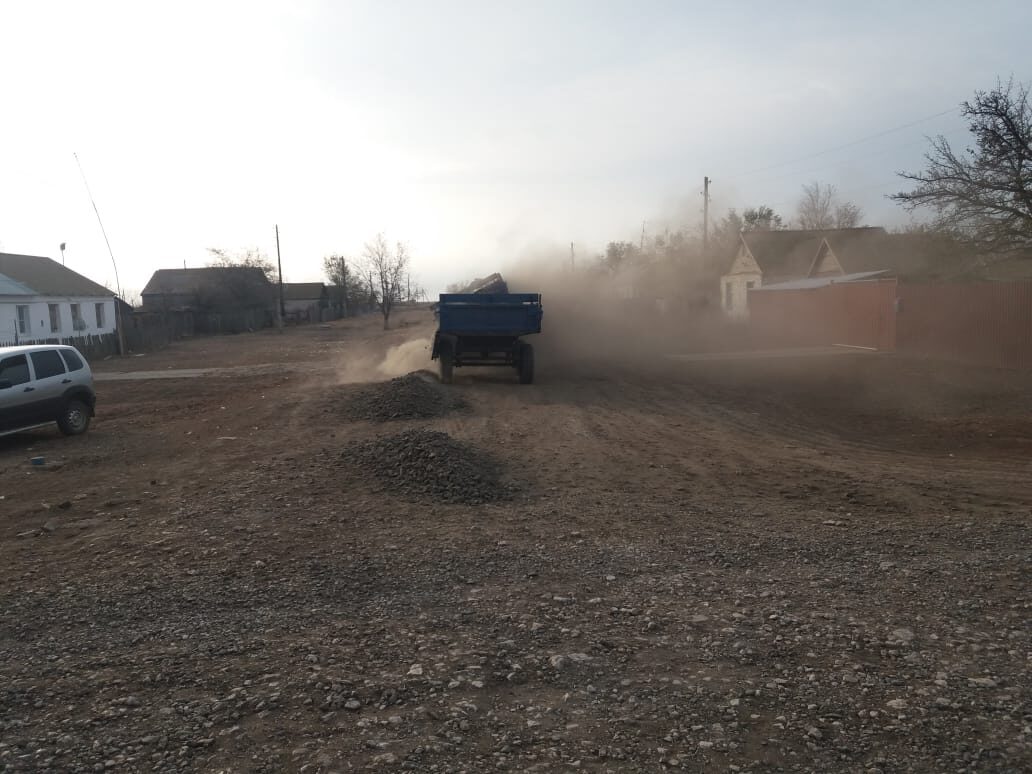 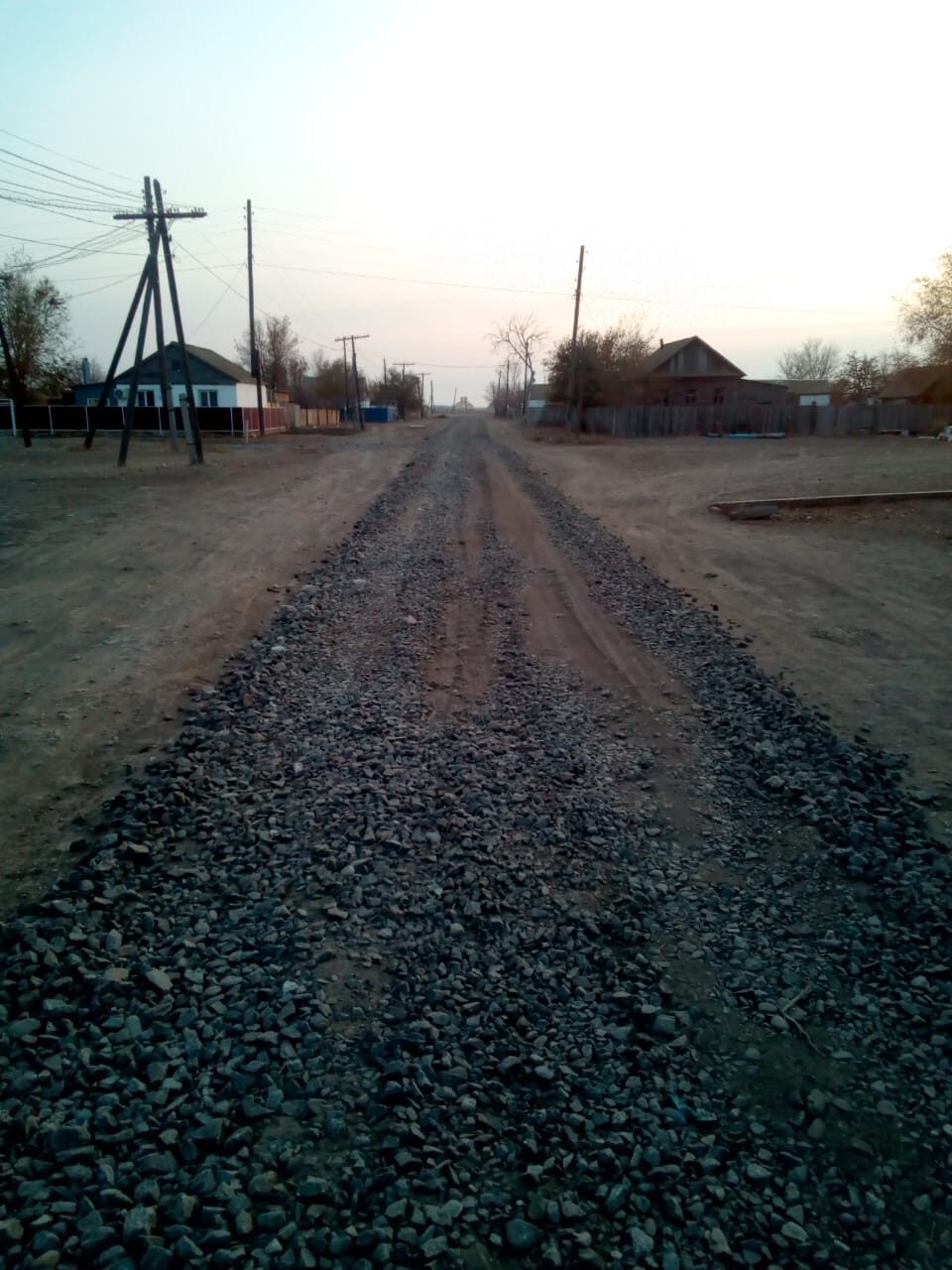 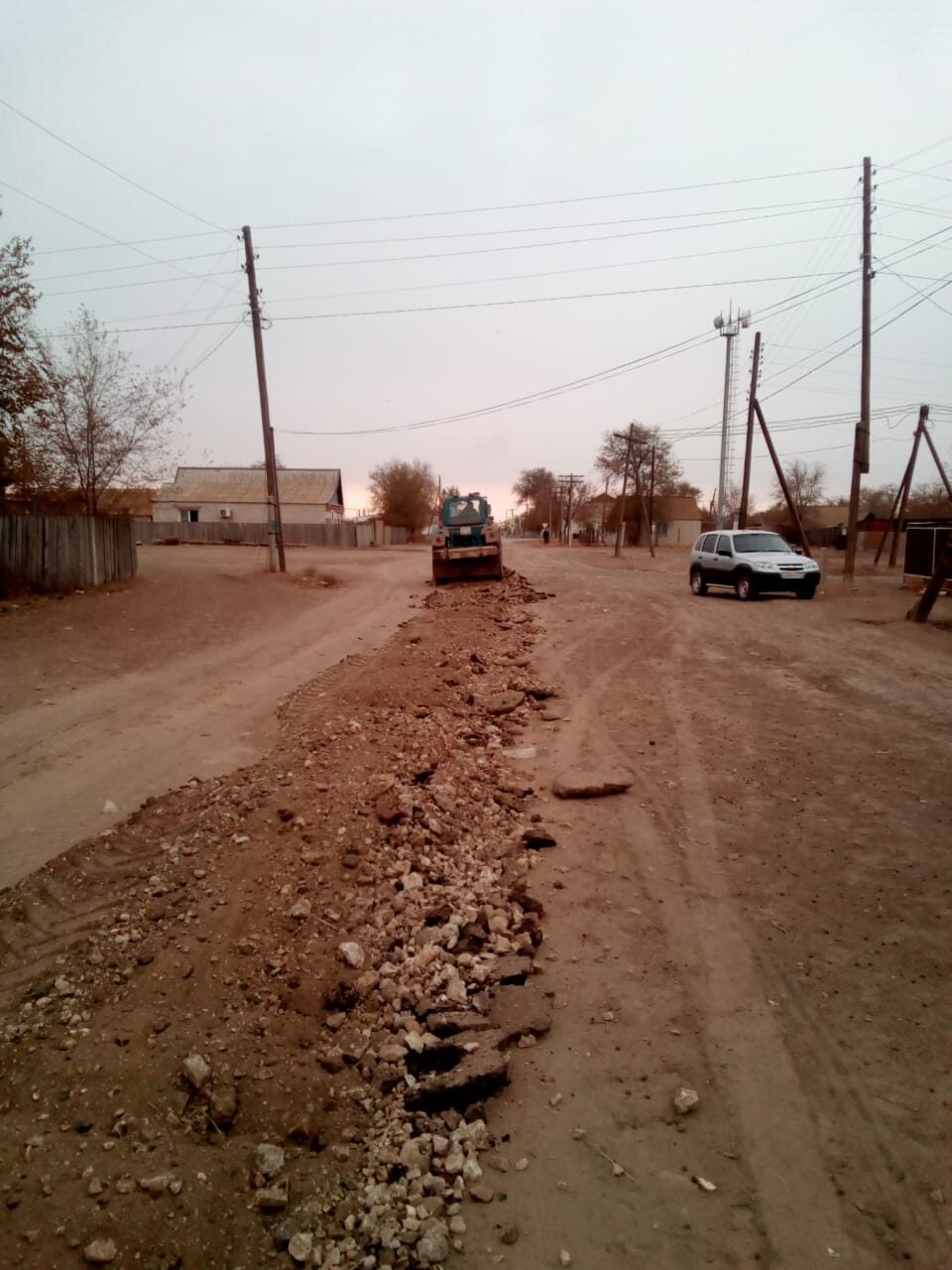 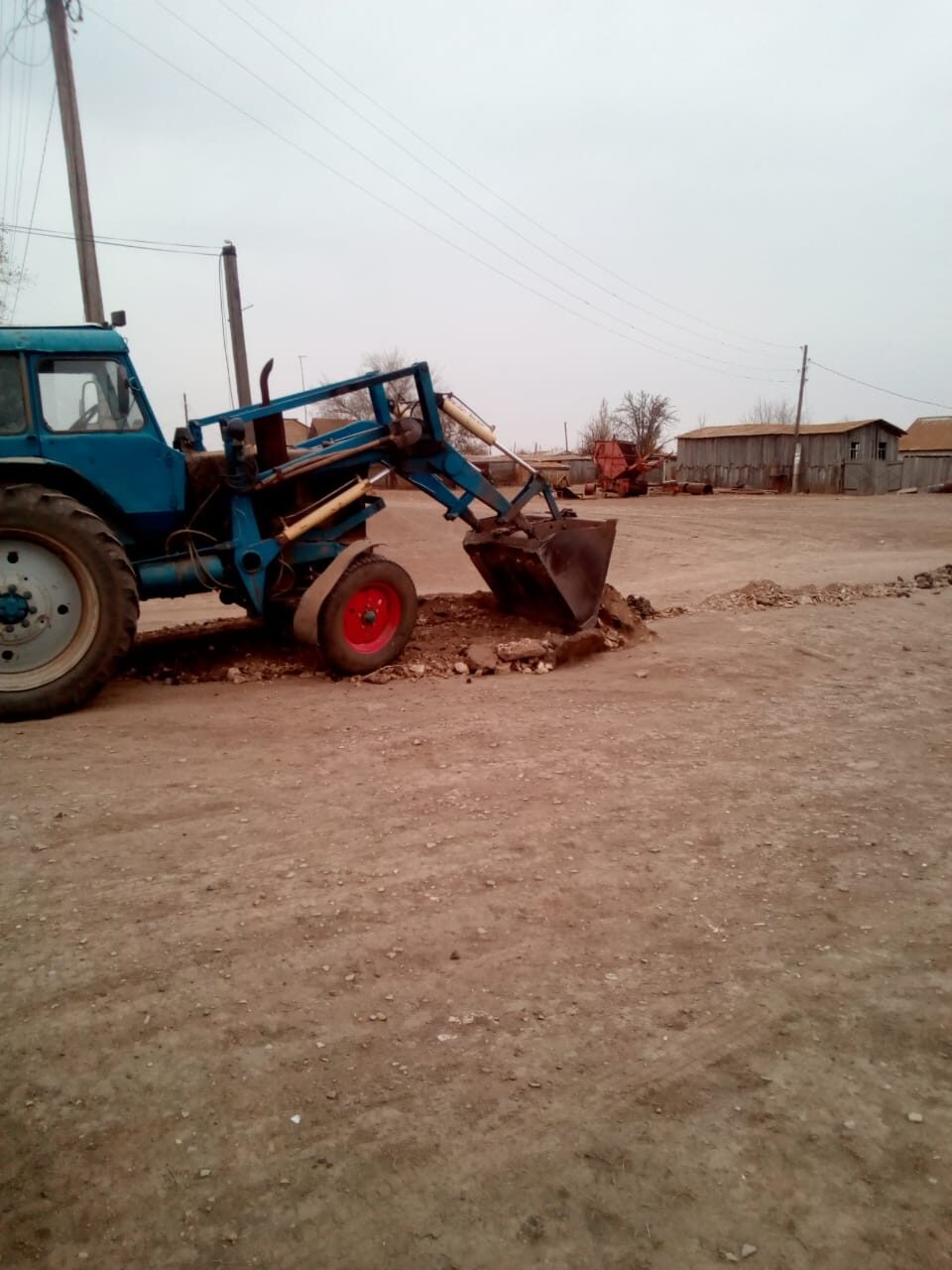 На территории  ТОС «Парус»  в хуторах Сапунков, Ершов, Гончары, Чернышев провели освещение улиц (ноябрь-декабрь 2020 г.)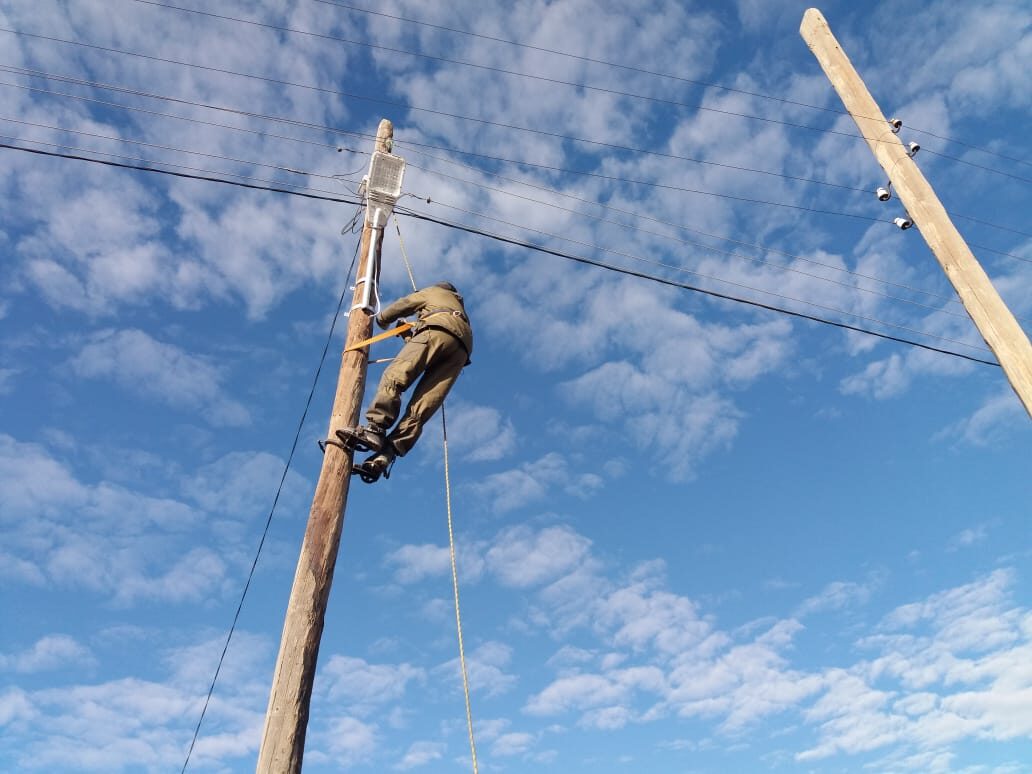 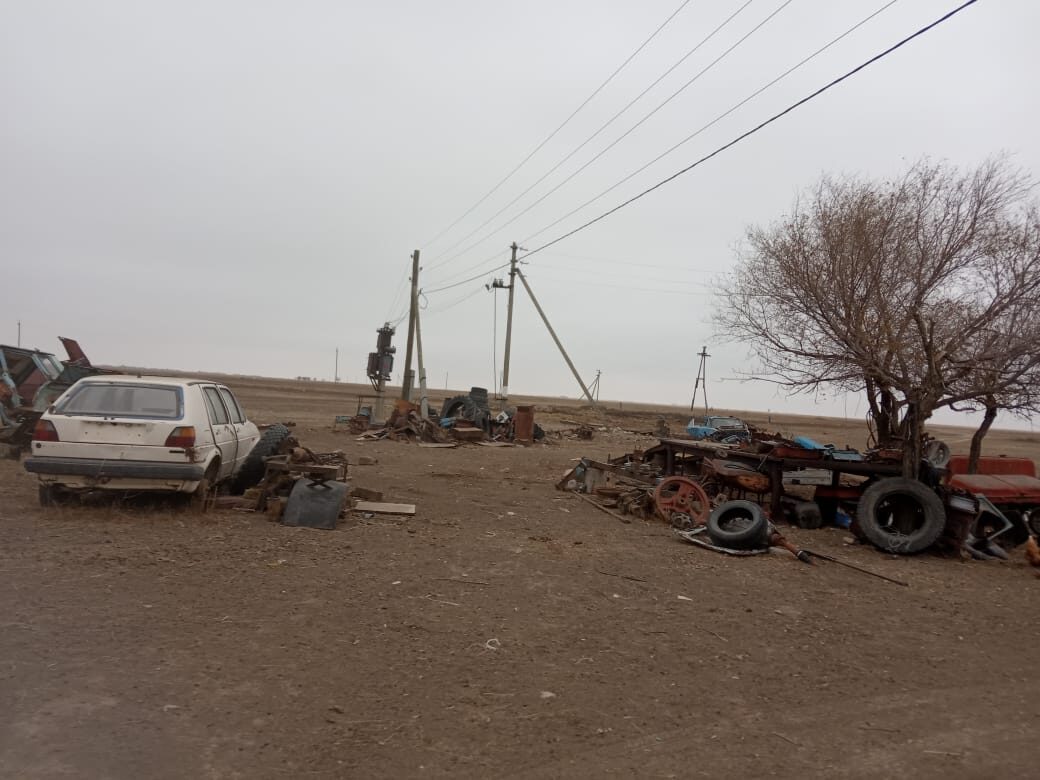 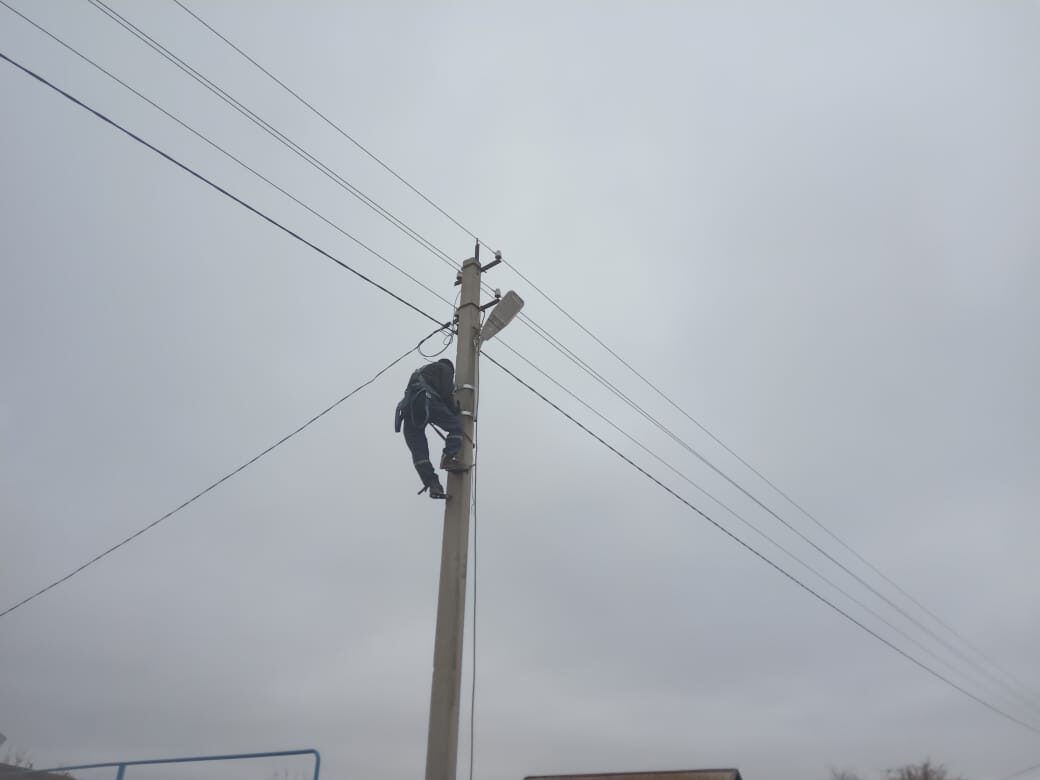 На территории ТОС «Парус» установлен светофор  около школы.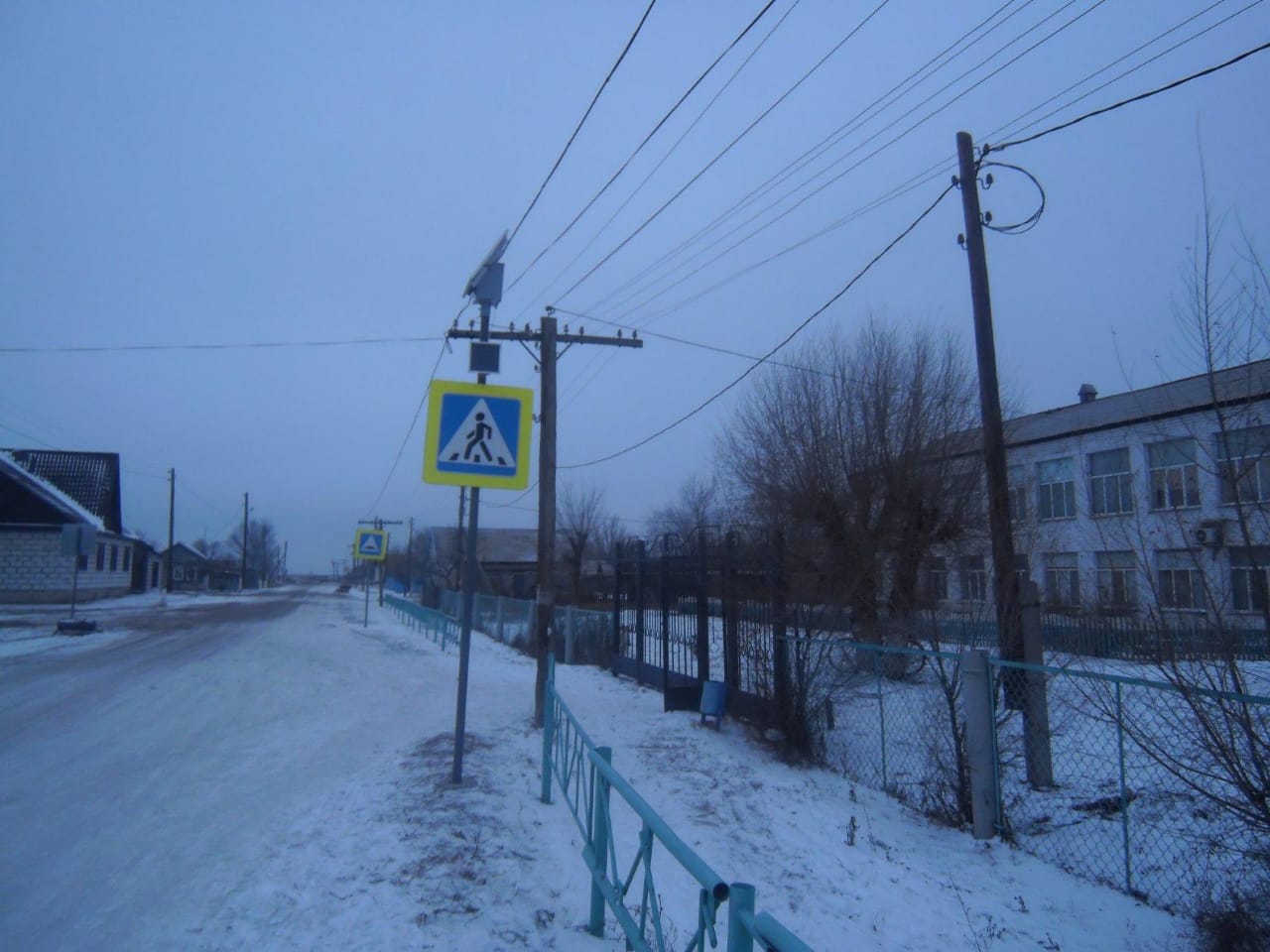 